СодержаниеРаздел№1 Комплекс основных характеристик программы  Пояснительная записка……………………………………………….31.2. Цель и задачи программы……………………………………………51.3 Содержание программы ……………………………………………………………….…11 1.4 Содержание занятий по аэробике 2 года обучения……..………….19Литература……………………………………………………………..….25Раздел №1. «Комплекс основных характеристик программы»Пояснительная запискаДополнительная общеобразовательная общеразвивающая программа «Аэробика» физкультурно-спортивной направленности, срок реализации 2 года.   Для повышения физической подготовки и уровня здоровья учащихся сегодня нужно совершенствовать традиционные и внедрять новые формы и методы проведения оздоровительной и физкультурной работы. Одной из форм является фитнес, разновидности фитнеса - аэробика.   Термин аэробика происходит от греческого слова «аэро» - воздух и «биос» - жизнь, впервые был введён доктором К. Купером, известным американским специалистом в области массовой физической культуры. Желание быть в форме - естественное желание, тем более актуальное сейчас. Фитнес - шанс изменить качество жизни. Это одна из самых совершенных на сегодняшний день систем тренировок, вобравшая в себя все самые эффективные приёмы «воспитания тела». Занятие фитнесом - это совокупность мероприятий, обеспечивающих разностороннее физическое развитие человека, улучшение и формирование его здоровья. Как правило, это «аэробные» или «кардио» тренировки, направленные на развитие сердечно-сосудистой и дыхательной систем; тренировки гибкости; тренировки с отягощениями, направленные на укрепление и увеличение мышечной массы; формирование культуры питания и здорового образа жизни. Во многих европейских странах фитнес сегодня является глобальной программой, направленной на укрепления здоровья нации.  Аэробика – один из самых молодых видов спорта. Это командный вид спорта, собравший всё лучшее из теории и практики оздоровительной и спортивной аэробики. В последние десятилетия аэробика стала всё больше завоёвывать популярность не только среди женщин, но и среди мужчин. Бурный рост числа сторонников аэробики обеспечил её выход на международную арену, и в настоящее время по данному виду спорта проводятся крупнейшие соревнования, включая Чемпионаты Европы и Мира, Международные турниры среди детей, подростков и молодежи. Всё это даёт основания активно привлекать к занятиям аэробикой не только девочек, но и в равной степени мальчиков.Как и многие другие виды спорта, аэробика, требует постепенного многолетнего перехода от простого к сложному.  2-летний период программы позволяет планомерно работать с детьми разного возраста, объединяя их по физическим данным и подготовленности. Аэробика позволяет решить проблему занятости у детей свободного времени, пробуждает интерес к занятиям спортом. Для повышения физической подготовки и уровня здоровья учащихся сегодня нужно совершенствовать традиционные и внедрять новые формы и методы проведения оздоровительной и физкультурной работы.Актуальность программы заключается в приобщении учащихся к здоровому образу жизни, укреплению физического здоровья и расширение двигательных возможностей, компенсируя дефицит двигательной активности детей.Новизна программы заключается в том, что она включает новое направление в спорте – танцевальную аэробику, в основе которой лежат двигательные действия, поддерживающие на определённом уровне работу сердечно-сосудистой, дыхательной и мышечной систем. Педагогическая целесообразность заключается в том, что программа позволяет планомерно работать с детьми разного возраста, объединяя их по физическим данным и подготовленности. А так же, позволяет решить проблему занятости детей.  Отличительной особенностью данной программы является ее комплексность т.е. наряду с традиционными элементами аэробики используются комплекс других элементов: танцевальные, фитбол аэробика, стрейчинг, элементы кардиоаэробики и т.д. Несмотря на многообразие двигательных действий и функциональные нагрузки, программа является доступной, увлекательной и высокоэмоциональной, что позволяет использовать данный вид спортивной деятельности, как одно из средств физического развития учащихся.   Программа включает в себя обязательный минимум информации, позволяющей существенно расширить знания, умения и навыки в области физической культуры. Занятия проводятся под музыку. Музыка используется не только как фон для снятия монотонности от однотипных многократно повторяемых движений, но и как лидер, задающий ритм и темп выполняемых упражнений.   Программа разработана для возрастной группы 11 – 18 лет. Наполняемость в группах – 12 чел., состав группы постоянный. Учащиеся принимаются в коллектив на основании их желания, согласия родителей и при отсутствии медицинских противопоказаний. Очная форма обучения.Сроки реализации программыПрограмма «Аэробика с элементами Фитбола» рассчитана на 2 года:год обучения – 216 часов.2   год обучения – 216 часов. Режим занятий Занятия рассчитаны на 36 учебные недели – 216 часов, 3 раза в неделю по   2 часа (при продолжительности академического часа 45 минут)1.2. Цель и задачи программы:    Цель программы: физическое развитие и укрепление здоровья учащихся посредством аэробики и танцев. Задачи программы:Образовательные: - Обучить воспитанников основам аэробики, танцев. - Дать понятия об укрепление здоровья.- Научить держать себя красиво и эстетически правильно.- Формировать правильную осанку.Метопредметные: - Развивать интерес к занятиям спортом и физической культурой.- Развивать специфические качества, необходимые для занятий гимнастикой: музыкальность, танцевальность, выразительность и творческую активность.- Развивать координацию движений учащихся.- Развивать хореографические способности у воспитанников.- Расширить художественно-эстетический опыт.Личностные: - Сформировать внутреннюю и внешнюю культуру воспитанников, положительное отношение к искусству танца, аэробики.- Воспитывать красоту и мягкость движений, музыкальность, чувство ритма, эстетических качеств; развивать творческие способности занимающихся;- Воспитывать настойчивость, аккуратность и трудолюбие, эстетический вкус к прекрасному. - Привлекать родителей к творческой деятельности своих детей.1.3 Содержание программыУчебный план 1 год обученияСодержание учебного планаТема 1. Вводное занятия.    Теоретические сведения: Знакомство с историей создания секции «Аэробика», с его традициями.   Практическая работа: Инструктаж по технике безопасности. Знакомство с правилами поведения на занятиях. Гигиена, режим дня и питаниеТеория: Понятие о личной гигиене и гигиеническом обеспечении занятий. Гигиенические требования к спортивной одежде, обуви и местам занятий. Понятие о режиме, его значение в жизнедеятельности человека. Питание, его значение в сохранении и укреплении здоровья. Понятие об обмене веществ, калорийности и усвоении пищи, энергозатратам при физических нагрузках. Понятие о рациональном питании, режиме питания и регулировании веса тела спортсмена. Понятие о системе мероприятий по профилактике вредных привычек. Основные термины: см. Словарь.Контрольные задания: Заполнение карты (См. Приложение № 1)Тема 2. Базовая аэробика.   Теоретические сведения: основные виды упражнений, для развития отдельных групп мышц (шеи, плечевого пояса, рук, туловища, ног).    Практическая работа: разучивание основных базовых шагов и применение терминологии, при разучивании базовых шагов. Такт, применяемый при разучивании базового шага. Соединение базовых шагов в микро-связки. Соединение связок в танцевальную большую связку, а также соединение музыкального сопровождения с танцевальными связками. Обучить учащихся гибкости и уберечь от травматизма.   Корректировка содержания:   При разучивании соблюдать следующую последовательность, для освоения комплексов и самостоятельного исполнения.    Основные термины: Базовые шаги: ту-степ; ви-степ; приставные шаги: по l или по 2, с поворотом в право или влево, по диагонали вперед или назад; открытый шаг; открытый шаг с точкой; с крестный шаг (виноградная лоза); скольжение по диагонали; подбивные и т.д.    Контрольные задания: выполнение основных упражнений под музыку, низкой и высокой интенсивности.В таблице приведена оценка различной физической нагрузки в баллах. Это оценка умножается на 10, примерно соответствует ЧСС. Субъективная оценка физической нагрузки.Нужно стремится к нагрузке «очень тяжелая», тогда достигнуть можно оптимального тренирующего эффекта. (См. Приложение 1)Тема 3. Аэробная гимнастика «Фитбол». (28ч.)   Теоретические сведения: Упражнения на мяче: посадка, поддержание правильной осанки, чередование вдоха и выдоха.   Практическая работа: соединить последовательно упражнения в связки. Упражнения лежа на спине и последовательность их выполнения.   Корректировка содержания: упражнения для верхних и нижних конечностей, верхней части туловища и таза. Упражнения лежа на мяче на животе, боку или спине, зафиксировав верхнюю или нижнюю части туловища, либо не фиксируя их. А также: лежа на спине с мячом между ног или в руках; ногами на мяче; лежа на боку с мячом в руках или между ног. Основные термины: см. Словарь.Контрольные задания: нарисовать на альбомном листе, последовательность упражнений микрокомплекса. Продемонстрировать практически, а также поработать в подгруппе и вместе разобрать его детально. (См. Приложение 1)4. Базовая степ – аэробика (30ч.)   Теоретические сведения: Что такое степ. Правила выполнения упражнений на степах. Работа мышц и нагрузка при занятиях на степах.   Практическая работа: степ- аэробика с использованием отягощения. Проработка разных групп мышц и связок. Упражнения для крепления мышц и связок стопы. (См. в приложении)   Корректировка содержания:  Разминка мышц.   Основные термины: см. Словарь.   Контрольные задания: используются из Темы №5. Литература: «Аэробика на все вкусы» Т.С. Лисицкая Москва 1994г. Комплекс по степ-аэробике. (См. Приложение 1)Тема 5. Аэробная гимнастика с амортизаторами (26ч.)    Теоретические сведения: рассмотрение основных мышц и их функция.      Практическая работа: разучивание комплекса степ-аэробики.    Аэробная часть: скрестные махи руками, круговые движения, наклоны к правой ноге, к левой, вперед. Силовая часть: разведение амортизатора в стороны, упражнения для мышц спины, упражнения для мышц плечевого пояса, упражнения для мышц рук, упражнения для икроножных мышц, упражнения для мышц бедер, упражнения для укрепления мышц ягодиц и упражнения для мышц брюшного пресса, при этом правильно соблюдать вдох и выдох.         Корректировка содержания: Использование алгоритма освоения комплекса по теме базовая аэробика.   Основные термины: Выпады, махи руками, основная стойка, открытый шаг, названия основных групп мышц и их функции, вдох и выдох на диафрагму.   Контрольное задание: Выполнение основных упражнений под музыку, низкой и высокой интенсивности, и использование субъективной оценки. (См. Приложение 1)Тема 6. Аэробика с гимнастическими палками (18ч.)  Теоретические сведения: упражнения с палками. Понятие лечебной гимнастики и лечебной физкультуры.  Практическая работа: упражнения с гимнастической палкой.   Корректировка содержания: Упражнения для спины.   Контрольное задание: Выполнение основных упражнений под музыку, низкой и высокой интенсивности, и использование субъективной оценки. (см. Приложение) Тема 7. Базовая аэробика - латина (18ч.)   Теоретические сведения: понятие танцевальной аэробики. Ритм.   Практическая работа: разучивание движений: основной шаг мамбо, ча-ча-ча, сальса.Основные термины: смотреть словарь терминовКонтрольное задание: выполнение основных упражнений под музыку, низкой и высокой интенсивности, и использование субъективной оценки. (см. Приложение)Тема 8.  Базовая аэробика - хип-хоп (16ч.)      Теоретические сведения: основные элементы молодежного танца и современной хореографии. Использование оздоровительных упражнений, для коррекции осанки, часто применяемые в лечебной физкультуре или упражнения на гимнастических коврах. Влияние хип-хоп аэробики на опорно-двигательный аппарат, влияние на осанку. Практическая работа: разучивание движений хип-хоп аэробики. Упражнения на растяжку. Контрольное задание: выполнение основных упражнений под музыку, низкой и высокой интенсивности, и использование субъективной оценки. (см. Приложение) Тема 9. Повторение комплекса «Степ – аэробика»   Теоретические сведения: Повторение влияния степ-аэробики на разные группы мышц.   Практическая работа: разминка. Повторение комплекса на степах. (См. в приложении)Основные термины: см. Словарь.     Контрольные задания: используются из Темы №5. Литература: «Аэробика на все вкусы» Т.С. Лисицкая Москва 1994г. Комплекс по степ-аэробике. (См. Приложение 1)Тема 10. Повторение комплекса «Фитбол гимнастики»   Теоретические сведения: повторение комплекса.   Практическая работа: Упражнения на мяче для правильной осанки. Совершенствование навыков координации. Упражнения под счет  с дыханием. Упражнения в связки. Выполнение упражнения лежа на спине с добавлением дополнительных предметов и последовательность их выполнения.  Корректировка содержания: Упражнения на мяче для верхних и нижних конечностей, верхней части туловища и таза. А также: лежа на спине с мячом между ног или в руках; ногами на мяче; лежа на боку с мячом в руках или между ног.   Основные термины: см. Словарь.   Контрольные задания: Нарисовать на альбомном листе, последовательность упражнений микрокомплекса. И продемонстрировать практически, а также поработать в подгруппе и вместе разобрать его детально. (См. Приложение 1)Тема 11. Итоговое занятие.   Теоретические сведения: повторение теоретических сведений.  Способы укрепления мышц верхних и нижних конечностей.Специфика аэробики - способность быстро схватывать и координировать движения, а также чувством ритма, музыкальностью, артистичностью.  На итоговом занятии подводится итог работы за год и на сколько были освоены темы, а также удалось ли всем освоить основные элементы.   Контрольные задания: Заполнения контрольной карты общего сведения, и сравнивания с значениями, сделанными в начале учебного процесса. А также отметить на сколько добились своей цели.(См. Приложение 3)Учебный план 2 год обученияСодержание учебного плана Вводное занятия.1. Тема: Вводный инструктаж. Вводное занятие – теоретические сведенияОзнакомление детей с техникой безопасности при работе в зале и на тренажерах; заполнение контрольных карт; аспекты занятий.Основные термины. (См. Приложение 1)2. Тема: «Базовая – аэробика» (18ч.)Теоретические сведения: дать основные элементы по базовой аэробике. Терминология базовой аэробики. Решение трех основных типов педагогических задач (воспитательных, оздоровительных и образовательных). Практическая работа: объем средств (содержание и виды движений) используемые в конкретных занятиях. На занятиях используется два метода разучивания – фристайл (свободный) и структурный (подготовленный). В структурном методе – занятия используются заранее специально подготовленные фонограммы и разработанные хореографические связки, состоящие из сочетаний различных аэробных шагов, повторяющиеся в соединении упражнений в определенном порядке ив точном соответствии с музыкальным сопровождением.В свободном методе (фристайл) – широко используется импровизация в движениях и связках простейших шагов, повторяющихся во время определенного музыкального фрагмента. Музыкальное сопровождение, содержание упражнений и частей занятия в каждом последующем, могут различаться.Структура занятия состоит из 3 частей: подготовительной, основной и заключительной.Корректировка содержания: по степени интенсивности различают: Высокую ударную нагрузку – high impukt (хай импакт). К ней относятся прыжки, бег в сочетании с шагами.Низкоударная – low impukt (лоу импакт), где выполняются упражнения хотя бы одна стопа находится в контакте с полом.Безударная нагрузка – num impukt (нан импакт) – шаговая нагрузка.Основные термины: в приложении (терминология базовой аэробики) Контрольные задания: уметь выполнять сочетаний различных аэробных шагов, повторяющиеся в соединении упражнений в определенном порядке ив точном соответствии с музыкальным сопровождением. (См. Приложение 1)3. Тема: «Аэробная Фитбол гимнастика»Теоретические сведения: выработать навык правильной осанки. Всесторонне развить все группы мышц, включая, что особенно важно, массивные и глубокие. Создать положительный психоэмоциональный тонус. Практическая работа: научить занимающихся правильно сидеть на мяче, привыкнуть и не бояться выполнять на нем упражнения. Научить вырабатывать на мяче правильную осанку при этом выполнять упражнения на вдох и выдох.Совершенствовать навыки координации. Научить выполнять упражнения под счет и с дыханием. Соединить последовательно упражнения в связки. Показать, как выполняются упражнения лежа на спине и последовательность их выполнения. А также уберечь от травматизма. Объяснить, чем полезны упражнения на спине и животе.Также использовать таблицу баллов низкой и высокой интенсивности.   Корректировка содержания: Упражнения на мяче предполагают, как всестороннее, так и локальное воздействие на проблемные участки, что особенно эффективно при избыточной массе тела. Возможность локального воздействия достигается в различных положениях. Например: сидя на мяче, выполняются упражнения для верхних и нижних конечностей, верхней части туловища и таза. При этом соблюдается правильная осанка. Или, лежа на мяче на животе, боку или спине, зафиксировав верхнюю или нижнюю части туловища, либо не фиксируя их. А также: лежа на спине с мячом между ног или в руках; ногами на мяче; лежа на боку с мячом в руках или между ног.   Основные термины: см. в словаре   Контрольные задания: составить свой микрокомплекс (см. Приложение 1)4. Тема: «Степ аэробика» (30ч.)  Теоретические сведения: в степ-аэробике - используются специальные степы. Нагрузка более мягкая, «гладкая», меньше утомляются икроножные мышцы, где обильное потение достигается за счет бега и подскоков. Значительная нагрузка ложится в степ-аэробике на мышцы бедра.    Практическая работа: улучшить способность к восприятию музыки и двигательному ее выражению, обучить координации, такту движения, выразительности и танцевальным движениям. Улучшить форму ног. В степ- аэробике успешно используются отягощения. Перед тем как приступить к комплексу степ-аэробики, уделим внимание мышцам и связкам стоп. Эта программа основана на ходьбе — простом упражнении, которое позволит выполнить первое требование комплексной программы упражнений — тренировку сердечно-сосудистой системы.  Понятно, что сама по себе ходьба — это еще не идеальная программа. Для этого в занятия 2 года обучения включили танцевальные связки. Вместе с ходьбой должны выполняться упражнения по поднятию тонуса мышц как верхней, так и нижней части тела. Только тогда это будет программа тренировки, основанной на ходьбе. Итак, программа включает упражнения, сочетающие ходьбу с движениями всех других групп мышц с постепенным увеличением нагрузки. Она позволит каждому — от новичка до атлета быть в прекрасной форме.  Корректировка содержания: тонус — постоянное небольшое напряжение, в котором находится мышца в обычном состоянии. Для этого не нужно напрягать мышцы. Чтобы почувствовать разницу между тонусом и расслаблением, попробуйте сесть, выдохнуть и расслабить мышцы на лбу. Вы почувствуете, что мышцы были до этого в определенном напряжении, хотя специально Вы их не напрягали. Поднимите или сдвиньте брови. Вы почувствуете, что мышцы лба напряглись. Тонус придает мышцам форму. Низкий тонус говорит о том, что мышцы очень редко выполняют работу и обычно расслаблены.Эта программа прекрасно разминает мышцы верхней и нижней части тела и удовлетворяет сегодняшним требованиям к индивидуальному комплексу упражнений. Она действенна, рассчитана на короткий срок, удобна и недорога. Это настоящая аэробика, которая придаст энергию, позволит сбросить вес и держать себя в форме.Итак, первый шаг в изучении индивидуальной программы уже сделали. Продолжим в том же темпе!Основные термины: см. словарь терминовКонтрольные задания: использовать упражнения на гибкость (см. Приложение 1)5. Тема: «Фитнес, силовая аэробика» (38ч.)Теоретические сведения: дать понятия о силовой фитнес аэробике. Показать тренажеры и инвентарь, и использование техники безопасности на занятии.Практическая работа: научить правильно подобрать отягощение в разных возрастных группах. Использование нового направления – комплексно-силовые упражнения с концентрацией дыхания, с различными отягощениями. Корректировка содержания: работа с гантелями, с резиновыми жгутами, с маленькими мячами, с утяжелителями, и на тренажерах.Основные термины: см. базовую аэробикуКонтрольные задания: использовать контрольные карты по силовым направлениям. (см. Приложение 1)6. Тема: «Кардио-аэробика»Теоретические сведения: дать сведения о направлении кардио-аэробики, с просмотром видео материала. Практическая работа: соединить несколько направлений в один танец для расслабления мышц   и движений похожими на движения кошки.  Использование в разминке упражнений по работе разогрева мышц. При разогреве включаем в разминку ряд упражнений над зонами бедер, ягодиц, пресса. Это и есть элементы фитнеса в кардиостриптизе. Эти упражнения хорошо разогревают и готовят мышцы к освоению новых движений танца. Все танцевальные движения подобраны в рамках доступного учебного процесса.Корректировка содержания: используется видеокассета с элементами. Основные термины: см. из базовой аэробикиКонтрольные задания: упражнения на растяжку (см. Приложение 1)7. Тема: Кикбоксинг аэробикаТеоретические сведения: научить девушек быстро двигаться и ориентироваться в пространстве.Практическая работа: изучить направление с элементами бокса, кикбоксинга, карате – все это бесконтактный бой с тенью. Развивает координацию, силу мышц, хорошо сжигает жиры и вырабатывает выносливость.Корректировка содержания: работа с видеокассетой и разучивание элементов движений. Основные термины: см. терминологию базовой аэробики.Контрольные задания: упражнения на растяжку. (см. Приложение 2)8. Тема: «Йога – гибкая сила, Пилатес» Теоретические сведения: объединить тело и ум в единое целое. При исполнении упражнений Пилатеса движения должны быть малыми, постепенными и контролируемыми. Рассказать о системе Пилатеса представляет собой комплекс упражнений, «обдумываемых» в процессе тренировки. Концентрация внимания на каждой детали движения и осознанный контроль мышц гармонизируют умственную и телесную деятельность.Практическая работа: научить использовать упражнения с дыхательной системой. Тело становится крепким и подвижным, ум – спокойным и уравновешенным. Ключевыми моментами системы являются определенные позы, дыхание и специфическая нагрузка на такие группы мышц, которые обычно остаются слабо задействованными.Корректировка содержания: Осознанна деятельность небольших мышц — ключ к эффективному практическому применению системы Пилатеса, необходимо следовать так называемым восьми принципам Пилатеса:• сосредоточенность;• концентрации;• контроль;• дыхание;• плавность движений;• точность;• индивидуализация;• регулярная практика.Основные термины: терминология из базовой аэробикиКонтрольные задания: работа с дыханием и правильной осанки. (см. Приложение 2)9. Тема: «Стретчинг» Теоретические сведения: история Стретчинга. Три типа упражнений, при выполнении которых происходит растягивание или удлинение мышц: статические, динамические, баллистические. Практическая работа: проработка статических, очень медленных движений, при помощи которых принимается определенная поза и занимающийся удерживает ее в течение тридцати секунд-одной минуты. При этом он может напрягать растянутые мышечные группы, периодически или постоянно. Именно статические упражнения с растягиванием мышц получили название стретчинг. И именно статическое растягивание является наиболее эффективным видом данной методики. Проработка динамического стретчинга — это медленные пружинящие движения, завершающиеся удержанием статических положений в конечной точке амплитуды движений.Проработка баллистического стретчинга — это маховые движения руками и ногами, а также сгибание и разгибание туловища, которые выполняются с большой амплитудой и значительной скоростью. В этом случае удлинение определенной группы мышц оказывается сравнительно кратковременным. Оно длится столько, сколько длится мах или сгибание. Скорость растягивания мышц обычно пропорциональна скорости махов и сгибаний. Корректировка содержания: контрольные карты по стретчингу Основные термины: см. словарь терминовКонтрольные задания: выполнение упражнений на развитие гибкости (см. Приложение 1)10. Тема: базовая аэробика «Танец живота»Теоретические сведения: Быть собой! Принять себя! Найти красоту в индивидуальности и воспользоваться ей в полную силу на занятиях «Танца живота». Восточным танцем предоставить танцующим возможности для творчества.Практическая работа: начиная с малого, ученики разучивают базовые движения, связки (несколько элементов в определенной последовательности). Занятия начинаются с разминки, в разминку входит разогревание мышц спины, шеи и растянуть боковые мышцы. Вытягивания, растяжки, сгибания и выгибания идеально подходят для разминки, а затем на протяжении 20-30мин. разучиваются медленные движения. Заканчивается занятие заминкой, можно применять упражнения, что и в разминке.Корректировка содержания: в приложении находятся изображения упражнений с описанием выполнения упражнений. Также используется видео материал с разучиванием движений танца животаОсновные термины: в приложении термины «Танца живота»Контрольные задания: ежедневно дома выполнять упражнения; алфавит бедрами. (см. Приложение 1)11.Тема: «Итоговое занятие»Подведение итогов работы за весь учебный года, контрольные карты занимающихся. Контрольные задания: работа по любому комплексу.  (см. Приложение 3)1.4 Планируемые результаты    По окончанию программы, учащиеся знают;- правила работы на тренажерах и применение их для нагрузки мышц;- танцевальные движения на степах;умеют:рассчитывать антропометрические показатели, и подсчитывать калории;координировать движения;самостоятельно планировать свои нагрузки;    По окончание освоения программы каждый учащийся может составить алгоритм своей нагрузки или составить комплекс на определенную группу мышц.Раздел №2 Комплекс организационно-педагогических условий 2.1 Календарный учебный графикКоличество учебных недель 36 – по программе.Количество учебных дней – 108 учебных дня.Учебный год для учащихся 1 года обучения начинается с 1 сентября по 31 мая.Каникул нет.2.2 Условия реализации программыНормативно-правовые акты и документыФедеральный закон от 29 декабря 2012 г. № 273-ФЗ "Об образовании в Российской Федерации";Концепция развития дополнительного образования детей (утверждена распоряжением Правительства Российской Федерации от 04 сентября 2014 г. № 1726-р);Порядок организации и осуществления образовательной деятельности по дополнительным общеобразовательным программам (утвержден Приказом Министерства просвещения РФ от 09 ноября 2018 г. № 196);Методические рекомендации по проектированию дополнительных общеразвивающих программ (включая разноуровневые программы): приложение к письму Министерства образования и науки Российской Федерации от 18 ноября 2015 г. № 09-3242;СанПиН 2.4.4.3172-14 «Санитарно-эпидемиологические требования к устройству, содержанию и организации режима работы образовательных организаций дополнительного образования детей» (утверждены постановлением Главного государственного санитарного врача Российской Федерации от 4 июля 2014 г. № 41);Устав МБОУ «СОШ №97»Положение о порядке разработки и реализации дополнительной общеразвивающей программы «Положениео дополнительных общеобразовательных общеразвивающих программах в МБОУ «СОШ № 97» подразделения дополнительного образования (от 30.08.2019 №275)Положение о структурном подразделении, реализующем общеобразовательные программы дополнительного образования детей, МБОУ «СОШ № 97»Положение о формах, периодичности и порядке текущего контроля успеваемости и промежуточной аттестации обучающихся МБОУ «СОШ №97». (утверждено Приказом МБОУ «СОШ №97» от 30.08. 2019 г. № 278).Регламент услуги «Зачисление в образовательное учреждение», оказываемой муниципальным бюджетным образовательным учреждением «Средняя общеобразовательная школа № 97» подразделение дополнительного образования.Положение о формах, периодичности и порядке текущего контроля успеваемости и промежуточной аттестации учащихся муниципального бюджетного образовательного учреждения «Средняя общеобразовательная школа № 97» подразделение дополнительного образования от 30.08. 2019 г. №285СанПиН 2.1.2.1188-03 «Проектирование, строительство и эксплуатация жилых зданий, предприятий коммунально-бытового обслуживания, учреждений образования, культуры, отдыха, спорта. Плавательные бассейны. Гигиенические требования к устройству, эксплуатации и качеству воды. Контроль качества» (утвержденыпостановлением Главного государственного санитарного врача Российской Федерации от 3- января 2003 г. № 4).Материально-техническое обеспечениеОздоровительно-спортивный зал, рассчитанный на 12 человек;Музыкальный центр, телевизор, приставка для дисков;Тренажеры: степы, коврики, гантели (от0,5 до 6.00кг.), бодибары (мини штанги от1.00 до 6.00кг.), гимнастические палки, скакалки, велотренажёры, беговые дорожки, скамьи для жима штанги, тренажер для подтягивания, пресса, резиновые жгуты, обручи, мячи- Фитбола, мячи с весом (3кг.);Видео презентации;Карты для учащихся (контрольные карты), со схемами упражнений на тренажерах.2.3. Формы аттестацииФормы отслеживания и фиксации образовательных результатов:Контрольные карты учащегося,Журнал посещаемости,Материалы анкетирования и тестированияФормы обучения:
1. Беседа2. Теоретико-практические занятия3. Контрольные занятия, зачеты4. Мастер-класс.5. Открытое занятие, показательные выступления.Основной формой деятельности является работа со всем составом и групповое занятие. Для того чтобы избежать монотонности учебно-воспитательного процесса и для достижения оптимального результата на занятиях используются различная работа с воспитанниками:• фронтальная• Работа в парах, тройках, малых группах• ИндивидуальнаяОжидаемые результатыКритерии и способы определения результативности   Педагогическое наблюдение (оценка педагогом) активности, инициативности учащихся, культуры общения, организованности, ответственности, внешнего вида на занятиях и на мероприятиях, настойчивость в процессе обучения, применения терминологии на занятиях аэробики.Педагогический анализ результатов тестирования:- знания лексики и терминологии на занятиях аэробики;- степени развития способности ориентироваться в пространстве;- развитие гибкости плечевого пояса, гибкости позвоночного столба, гибкости тазобедренных суставов.Мониторинг для отслеживания результативности используются:- контрольные задания и тесты;- педагогические отзывы;- ведение журнала учёта и посещаемости.   Формы подведения итогов реализации программы «Аэробика с элементами Фитбола»Открытый показ организованной деятельности для родителей и педагогов;Участие в мероприятиях различного уровня;Видеоматериалы;Фотоотчёты.фестивали конкурсы концертыЛитератураАганянц, Е. К., Бердичевская, Е. М., Демидова, Е. В. Физиологические особенности развития детей, подростков и юношей. - Краснодар, 1999. - 150 с.Демидова, Е. В. Воспитание в прогимназии. - М.: Теория и практика физической культуры, 2004. - 150 с.Журавин, М. Л. Загрядская, О. В., Казакевич, Н. В. Гимнастика: учеб.для студентов. высш. учеб. заведений / под ред. М. Л. Журавина, Н. К. Меношикова. - 7-е изд., стер. - М. : Издательский ценр «Академия», 2010. - 448 с.Короткова, Н. А. Образовательный процесс в группах детей старшего дошкольного возраста. - М.: ЛИНКА-ПРЕСС, 2007. - 208 с.Лисицкая, Т. С., Сиднева, Л. В. Аэробика: В 2 т. - М., 2002. - 480 с.Немов, Р. С. Психология: учеб. для студ. высш. пед. учеб. заведений: В 3 кн. - 4-е изд. - М.: Гуманит. изд. центр «ВЛАДОС», 2003. Кн. 1: Общие основы психологии. - 688 с.Пузырь, Ю. П. Управление физическим воспитанием в образовательных учреждениях на основе мониторинга физического состояния: автореф. дис. ... канд. пед. наук. - М., 2006. - 23 с.Рубинштейн, С. Л. Основы общей психологии. - СПб.: Издательство «Питер», 2000. - 712 с.Чернышенко, Ю. К., Баландин, В. А., Банникова, Т. А. Физическое воспитание младших школьников. - Краснодар, 2000. - 150 с.Шнейдер, О. С., Чилигин, Д. В., Попова, А. В. Тренировочные устройства для управления движениями дошкольников // Физическая культура: воспитание, образование, тренировка. - 2012. - № 5. - С. 42-43.ПРИЛОЖЕНИЕ №1Календарный учебный график 1 год обученияКалендарно – тематический план 2 года обученияПриложение №2Базовые шаги в классической аэробике Все шаги в классической аэробике выполняются в такт музыки на 2 или 4 счета. Связки шагов на 8 (8 счетов – это музыкальная фраза), 16 или 32 счета (32 счета – это музыкальный квадрат). Профессиональный тренер обязательно проговаривает названия шагов вслух (дает вербальные команды), а также показывает некоторые шаги, их направление и количество жестами. Базовые движения в аэробике являются фундаментом для построения более сложных хореографических композиций. Аэробика может различаться по степени интенсивности выполнения упражнений, а также по ударной нагрузке на суставы. Ниже я приведу описания классических базовых шагов аэробики. На самом деле вариаций шагов гораздо больше, но, разумеется, чтобы научиться читать, сначала надо выучить алфавит. Если вы впервые планируете посетить тренировку по аэробике, или просто желаете лучше разобраться в основах, эта инструкция именно для вас. В аэробике существует 2 типа шагов: Шаги, которые не меняют лидирующую ногу. Лидирующей называется нога, с которой вы начинаете движение. Сколько бы вы не делали шагов из этой группы, начинать каждый следующий шаг вы будете с той же самой ноги. Шаги, которые меняют ногу. Каждый следующий шаг вы будете начинать с другой ноги. Все шаги выполняются на 2 или 4 счета (такта музыки). Шаги без смены лидирующей ноги В скобках указано количество счетов, на которое выполняется данный шаг. March (4) Это простой шаг на месте. Выполняется на 4 счета. шаг одной ногой на месте шаг другой ногой на месте шаг первой ногой на месте шаг второй ногой на месте. Mambo (4) Этот шаг является вариацией шага «march», с выносом лидирующей ноги сначала вперед, потом назад. шаг одной вперед шаг второй ногой на месте шаг первой ногой назад шаг второй ногой на месте. Шаг «mambo» может выполняться также в диагональном направлении. В этом случае: шаг одной вперед по диагонали (если начинаем шагать правой ногой, выносим ее вперед влево, если левой – вперед вправо) шаг второй ногой на месте шаг первой ногой назад (так как на первый счет мы развернули корпус диагонально, этот шаг просто делаем назад, он автоматически получится в диагональ) шаг второй ногой на месте. V-step (4) Этот шаг назван так из-за схожести рисунка, который мы вышагиваем по полу, с латинской буквой «V». шаг одной ногой вперед в сторону (если начинаем с правой ноги – шагаем ей вперед вправо, если с левой – вперед влево) шаг второй ногой вперед в другую сторону возвращаем первую ногу на место шаг вторую ногу на место Cross (4) Это самый сложный для новичков шаг без смены ноги. Он называется «cross» потому, что подразумевает перекрещивание ног. шаг одной вперед накрест (если начинаем шагать правой ногой, выносим ее вперед влево, если левой – вперед вправо, корпус при этом смотрит прямо, в отличие от шага «mambo-диагональ», ноги получаются перекрещены) шаг второй ногой отступаем в сторону (правой – вправо, левой – влево) возвращаем первую ногу на исходную позицию подставляем вторую ногу к первой. Шаги со сменой лидирующей ноги. Step-touch (2) * Это обычный приставной шаг. Шаги на два счета, как правило (не всегда), делаются минимум по два. Т.е. шаг в одну сторону и шаг в другую сторону, шаг одной ногой в сторону вторую ногу приставить к первой (следующий шаг начинаем с этой же ноги и шагаем в другую сторону) На второй шаг идем с той ноги, которой закончили предыдущий шаг. Double Step-touch (2+2) Это два приставных шага, которые делаются в одном направлении (с одной ноги). шаг одной ногой в сторону вторую ногу приставить к первой еще шаг первой ногой в ту же сторону вторую ногу приставить к первой Step-tap (2) * Это так называемый шаг-касание. шаг одной ногой в сторону второй ногой коснуться пола перед первой ногой Chasse (2) Еще один вариант приставного шага. У этого шага так называемый «ломанный» ритм. Нужно сделать три движения на два счета. Раз – это один счет, «и-два» — это второй счет, на который нужно выполнить два более быстрых движения. шаг одной ногой в сторону приставить вторую ногу к первой и сделать шаг первой ногой на месте Step-lift (2) * front back side Шаг, при котором в определенном направлении выносится прямая нога (делается мах ногой). шаг одной ногой в сторону второй ногой делаем мах в нужную сторону (front — вперед, side – в сторону, back – назад) Step-kick (2) * Название шага переводится дословно как «пинок». шаг одной ногой в сторону вторую ногу разгибаем в колене вперед перед первой (делаем пинок) Step-curl (2) * Этот шаг представляет собой захлест. шаг одной ногой в сторону вторую ногу сгибаем назад в колене (делаем захлест) Step-plie (2) * Иными словами – приседание. шаг одной ногой в сторону вторую ногу выпрямляем, не отрывая от пола, одновременно приседаем на первой ноге Step-lunge (2) * шаг одной ногой вперед, перенос веса на эту ногу носком второй ноги касаемся пола сзади Step-knee (2) * шаг одной ногой в сторону вторую ногу сгибаем в колене Knee-up (4) Вариация шага «knee» на 4 счета. шаг одной ногой вперед (или вперед в противоположную сторону: если шагаем правой, то вперед влево, если левой, то вперед вправо) вторую ногу сгибаем в колене возвращаем вторую ногу в исходное положение возвращаем первую ногу в исходное положение Grape-wine (4) Шаг с поэтичным названием «виноградное вино». Выполняется на основе шага «double step-touch» (двойной приставной шаг). шаг одной ногой в сторону вторую ногу ставим накрест сзади от первой первой ногой еще один шаг в сторону вторую ногу подставляем к первой ноге Repeat Это не какой-то конкретный шаг, а команда, призывающая повторить один шаг несколько раз. Так, например, фраза «Repeat 2 knee» означает, что надо два раза сделать шаг «knee» в одну сторону два раза. В раскладке на счет это будет выглядеть следующим образом: шаг одной ногой в сторону вторую ногу сгибаем в колене вторую ногу возвращаем в исходное положение вторую ногу сгибаем в колене * – эти шаги имеют так называемые «обратные шаги». Поясню, что это означает. Все шаги отмеченные звездочкой в раскладке на движения представляют собой сначала шаг одной ногой, а потом какой либо действие другой ногой. Так, например, «step-kiсk» это «шаг-пинок». В случае обратных шагов эти действия меняются местами. Т.е. сначала делается «пинок», а потом «шаг». Называются обратные шаги соответственно: «kick-step, curl-step, и т.д.». Обратные шаги используются тренерами нечасто, но тем не менее, забывать об их существовании не стоит. Количество счетов, на которое выполняется обратный шаг точно такое же, как у прямого шага. 

ПРИЛОЖЕНИЕ №3Методическое пособие к программе«Аэробика»1. Алгоритм освоения комплекса по базовой аэробике. (18ч.)Внимательно прочесть описание упражнения шага.Изучить описание по рисунку или по показу.Сопоставить описание и изображение движений.Медленно, постараться воспроизвести упражнения, шаги
фиксируя исходное и конечное положения.Закрепить упражнения, выполнив его несколько раз.Выполнить упражнения или шаги с сопровождением музыки в
медленном темпе, через такт (музыкальный акцент).Когда добьешься уверенного движения, увеличить темп,
выполняя упражнения на каждый такт.Когда разучат движения под музыку, то провести соревновательную разминку по одному занимающемуся, а затем по2-3 подгруппами.2. Аэробная гимнастика «фитбол». (28ч.)1.Всестороннее развитие всех мышц   упражнения в паре 2.Тренировка баланса Т.Б. 3.Вырабатывание навыка правильной осанки 4.Упражнения на развитие пластичности и гибкости 5.Осуществление профилактики и нормализация функций тазовых    суставов 6.Совершенствование навыков координации движений 7.Тренировка на создание положительного тонуса 8.Повышение эффективности работы сердца, внутренних органов 9.Упражнения лежа на животе на мяче 10.Упражнения стоя на коленях с мячом           11.Упражнения в разгрузке на мячах 12.Упражнения сидя на мяче 13.Составление комплекса №2 на мячах 14.Закрепление комплекса №2 3. Базовая степ – аэробика (30ч.)Упражнения для разминкиХодьба на носках, пятках, внутренней и внешней стороны стопы (можно с отягощением массой 1- на плечи).Приседания с отрывом пяток от поверхности пола.Круговые движения стопами с наибольшей амплитудой вправо, влево и навстречу друг другу в положении лежа на  спине, согнутые в коленях ноги приподнятые вверх.Сгибание, разгибание и разведение в стороны пальцев ног с наибольшей амплитудой в положении лежа на спине или сидя.Медленное перекатывание стоп, расположенных на рукоятках гантелей, вперед-назад, не отрывая стоп от опоры. Упражнение выполняется в положении сидя на стуле.Пальцами ног захватить и перенести с места на место мелкие предметы, например ластик, коробок спичек и т.п. Упражнение выполняется сидя на стуле.Сгибать и разгибать ступни ног, тоже сидя на стуле.Эта программа основана на ходьбе — простом упражнении, которое позволит   выполнить   первое   требование   комплексной   программы упражнений — тренировку сердечно-сосудистой системы. Простая ходьба как упражнение весьма похожа на то, как поднимается по  ступенькам  маленький ребенок,  каждый  раз  становясь  обеими ногами на одну ступеньку. Разница в том, что, идя по лестнице, Вы все время поднимаетесь на ступеньку вверх, а при ходьбе, упражнения после каждого шага возвращается каждый раз на пол. Основное упражнение ходьба выполняется так:поставить одну ногу на возвышение,подняться на него,поставить вторую ногу на возвышение,вернуть одну ногу обратно на пол,опуститься на пол и вернуть вторую ногу. Упражнение повторить несколько раз.Понятно, что сама по себе ходьба — это еще не идеальная программа. Для полной программы необходимо выполнить еще одно требование. Вместе с ходьбой должны выполняться упражнения по поднятию тонуса мышц как верхней, так и нижней части тела. Только тогда это будет программа тренировки, основанной на ходьбе. Итак, программа включает упражнения, сочетающие ходьбу с движениями всех других групп мышц с постепенным увеличением нагрузки. Она позволит каждому — от новичка до атлета быть в прекрасной форме.5. Аэробная гимнастика с амортизаторами (26ч.)      Упражнения с амортизатором1.Упражнения на развитие мышц рук 2. Упражнения с резиновым жгутом на мышцы груди 3. Упражнения с резиновым жгутом на косые мышцы живота 4. Упражнения с резиновым жгутом на бицепс и трицепс 5. Упражнения с резиновым жгутом в приседе, на мышцы ног 6. Упражнения с резиновым жгутом в наклонах 7. Упражнения с резиновым жгутом в наклоне вперед 8. Упражнения с резиновым жгутом стоя, жгут из-за спины 9. Упражнения с резиновым жгутом стоя, жгут из-за спины 10. Упражнения с резиновым жгутом стоя, для мышц рук 11. Упражнения с резиновым жгутом стоя, для мышц плечевого          пояса           12. Упражнения  в партере с резиновым жгутом, для мышц ног и      живота13.Повторение всего комплекса №3 с резиновым жгутом6. Аэробика с гимнастическими палками (18ч.)    План занятий и список упражнений:        Упражнения стояСтопы расставлены на уровне таза. Гимнастическая палка расположена за головой. Необходимо поворачивать корпус из стороны в сторону. Темп упражнения плавный и размеренный.Встать и расположить ноги на расстоянии друг от друга. Гимнастический снаряд поднят вверх и удерживается над головой. Наклонять туловище попеременно влево и вправо. Снаряд не должен смещаться из вертикальной плоскости.Гимнастическая палка снова расположена над головой. Только теперь наклоны туловища выполняются вперед. Туловище от поясницы до макушки выпрямлено в ровную линию. Затем нужно наклониться назад.Расположить инвентарь чуть выше поясницы, зажав локтями. Стопы расположены рядом. Отвести одну из них в сторону и вытянуть ее носок, уперев в пол. Наклонить туловище в ту же сторону, куда направлена нога. Принять исходную позицию, повторить для другой стороны.Встать ровно, расставить ноги в стороны. Гимнастическая палка перед собой в прямых руках. Оставить положение рук неизменным, при этом выполнять приседания. В данном упражнении можно менять положение стоп, оставить их параллельными либо немного развернуть носки наружу. Из такого же исходного положения выполняются выпады.Расположить гимнастический снаряд в высоту на расстоянии вытянутой руки, уперев одним концом в пол. На верхний ее край положить обе ладони. Локти при этом не сгибаются. Наклонить корпус вперед с упором на гимнастическую палку. В спине образуется легкий прогиб. Его нужно увеличить, сделав несколько пружинящих вертикальных движений. Подняться обратно. Выполнить упражнение снова.        Упражнения в положении сидяСесть, вытянув ноги перед собой. Стопы расположены на ширине плеч. Снаряд расположить на плечах. Производить наклоны корпусом, стремясь к ногам. Необходимо слегка пружинить, увеличивая угол наклона. Спина прямая. Принять исходное положение, затем выполнить наклон снова.Положение сидя, ноги перед собой, стопы не соприкасаются. Нужно развернуть туловище в сторону и подать гимнастический снаряд вверх, выпрямив руки. Развернуться обратно и опустить палку. Повторить упражнение на другую сторону.Упражнения на гибкость и растяжкуВстать прямо. Ноги на ширине плеч. Гимнастическая палка в руках, за спиной. Руки прямые. Расположить ладони узким хватом в середине снаряда. Прогнуть спину, сохраняя положение рук неизменным. Когда мышцы максимально напряжены, задержаться на несколько секунд. Затем расслабиться и снова повторить.Исходное положение как в первом упражнении. Меняется хват, в данном случае он широкий (шире плеч). Ладони развернуты наружу. Медленно поднимать руки вверх. Спина остается прямой. Упражнение выполнять медленно. С его помощью растягиваются задние дельты.Встать прямо. Гимнастическая палка перед собой. Поднять один ее край вверх, одновременно опуская другой. В максимальной точке руки оказываются скрещенными. Повторить другой стороной. Продвинутые спортсмены могут держать руки над головой во время этого упражнения. Для этого гибкость должна быть хорошо развита и суставы подготовлены.Из положения стоя поднять палку в вытянутых руках. Провести над головой и завести максимально назад. Вернуть руки обратно и повторить. Упражнение выполнять медленно, без рывков. Не делать через силу, если возникает дискомфорт или боль.Выполнить все как в предыдущем упражнении. В момент, когда руки с палкой находятся за спиной необходимо поднять одну ногу и дотянуться ее носком до палки. Затем дотянуться второй ногой. После этого вернуться в исходное положение.7. Базовая аэробика – латина.     План занятий и последовательность упражненийИспользование видео материалов, по базовой латино-аэробике на занятиях.Использование музыкальных фрагментов и музыкального сопровождения.8.Базовая аэробика - хип-хопПлан занятий и последовательность упражненийВ раздел включает динамические и статические элементы.- Динамические элементы подразделяются на:простые - движения телом (простые) : движение корпусом вверх, вниз, в сторону (кач), волнообразные движения корпусом сверху вниз и снизу вверх. Движения телом (сложные) - волнообразные движения корпусом вниз с опорой на руки с постепенным опусканием на пол;сложные - передвижение (простые): шаги вперед, назад, вправо, влево, скольжения, вперед, назад, в сторону, прыжки на месте на двух ногах. Передвижения (сложные) - шаги с прыжками вперед, назад, вправо, влево, прыжки на одной, двух ногах. Повороты на месте (90-360°), в прыжке, с продвижением в разные стороны, скольжение с поворотом с последующим прыжком на две ноги, на колено или на колени, направления движения в разные стороны.- Статические элементы представляют собой позы. Они тоже разделяются на простые и сложные движения.простые - элементарные положения тела, например: исходное положение основная стойка руки на пояс и др;сложные (стойки на руках, на ногах, на плече и др.), также с опорой на пол с подъемом только одной ноги.Второй раздел классифицируется - актерское мастерство:мимика (выражение эмоций лицом);пантомимика (выражение эмоций телом);соревновательный эпизод - (умение технически грамотно двигаться и эмоционально выражать движения под музыку).Помимо разнообразной хореографии, максимальную выразительность и зрелищность в хип-хоп-аэробике придают элементы малой акробатики, которые составляют основу третьего раздела классификации:перевороты в сторону, переворот с поворотом, переворот назад;полушпагат и шпагат выполняются из различных исходных положений (о. с., в прыжке и др.);мост - из положения лежа и стоя выполняется с опорой руками и ногами, на предплечьях, на одну руку, на одну ногу, разноименно, на коленях;кувырок вперед, назад, в стороны;прыжки с приземлением на пол: на колени, в упор сидя сзади с подъемом двух ног, в полушпагат и в шпагат.Заключение. Классификация упражнений предусматривает логическое их представление, как некоторую упорядоченную совокупность с подразделением на 3 основных раздела. Далее группы и подгруппы упражнений разделяются согласно определенным признакам, так как их использование предполагает, что каждое из физических упражнений оказывает определенное воздействие на человека с учетом особенностей его содержания, формы и условий выполнения.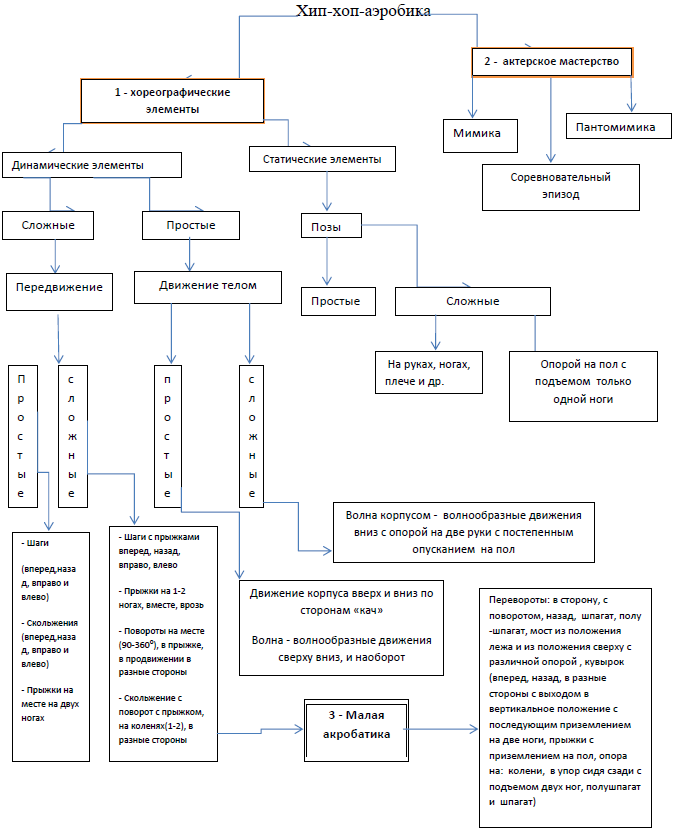 №Наименования разделаКоличество часовКоличество часовКоличество часовФорма контроля№Наименования разделатеория практикавсегоФорма контроляВведение1.Вводное занятиеВодный инструктаж202беседа2.Базовая аэробика21618Теория и практика3.Аэробная гимнастика «Фитбол»22628Теория и практика4.Базовая степ - аэробика      12930Теория и практика5.Аэробная гимнастика с амортизаторами   12526Теория и практика6.Аэробика с гимнастическими палками11718Теория и практика7.Базовая аэробика латина11718Теория и практика8.Базовая аэробика хип-хоп 11516Теория и практика9.Повторение комплекса «Степ – аэробика»12324Теория и практика10.Повторение комплекса «Фитбол гимнастики»13334Теория и практика, закрепление пройденного материала 11.Итоговое занятие112Подведение итоговИтого 14202216НагрузкаБаллыОчень, очень легкая Очень легкая Довольно легкая Довольно тяжелая Тяжелая Очень тяжелая Очень, очень тяжелая67 11-12 13-14 15-16 17-18 19-20№п/пТемаКоличество часовКоличество часовКоличество часов№п/пТематеорияпрактикавсего1.Вводное занятие. Вводный инструктаж2022.Базовая аэробика216183.Аэробная гимнастика «Фитбол»133344.Базовая степ аэробика129305.Фитнес, силовая аэробика137386.Кардиоаэробика115167.Кикбоксинг аэробика117188.Йога – гибкая сила. Пилатес117189.Стретчинг1171810.Базовая аэробика – Танец живота1212211.Итоговое занятие112Итого:14202216№п/пСодержание занятийКоличество часовКоличество часовКоличество часовФорма контроля№п/пМесяц Содержание занятийтеорияпрактикавсегоФорма контроляIIСентябрь Вводное занятие ВведениеВводный инструктаж2021.1.Теоретическая частьПрофилактика травматизма,	Заполнение контрольных карт22IIIIБазовая аэробика216181.1.Подготовительная часть(теоретической части)разучивание шагов, общеразвивающие упражнения112Таблица «Субъективная оценка физической нагрузки»2.2.Разучивание разминки Шаги основные, общеразвивающие упражнения223.3.Аэробная часть;Шаги, общеразвивающие упражнения224.4.Аэробная часть;Шаги и связки, общеразвивающие упражнения225.5.Аэробная часть;Подскоки и прыжки, силовые упражнения226.6.Партерные упражнения на развитие мышц рук, спины, груди 227.7.Упражнения на развитие прямой мышцы живота228.8.Упражнения на развитие гибкости229.9.Повторение упражнений подготовительной частиЗакрепление комплекса №1112IIIIIIАэробная гимнастика «Фитбол»226281.1.Всестороннее развитие всех мышцУпражнения в паре112Выполнение упражнений на фитболе комплекса №22.2.Тренировка баланса Т.Б.1123.3.Вырабатывание навыка правильной осанки224.4.ОктябрьУпражнения на развитие пластичности и гибкости225.5.Осуществление профилактики и нормализация функций тазовых суставов 226.6.Совершенствование навыков координаций движений227.7.Тренировка на создание положительного тонуса228.8.Повышение эффективности работы сердца, внутренних органов229.9.Упражнения, лежа на животе, на мяче 2210.10.Упражнения, стоя на коленях с мячом2211.11.Упражнения, в разгрузке на мячах2212.12.Упражнения, сидя на мяче2213.13.Составление комплекса №2 на мячах2214.14.Закрепление комплекса №222IVIVБазовая степ аэробика129301.1.НоябрьВводный инструктаж по степ - аэробике112Уметь выполнять движения под музыку, и знать терминологию2.2.НоябрьУпражнения на степ-платформах223.3.НоябрьУпражнения на степ-платформах 224.4.НоябрьУпражнения на степ-платформах225.5.НоябрьУпражнения на степ-платформах с разучиванием танцевальных связок 226.6.НоябрьУпражнения на степ-платформах с разучиванием танцевальных связок227.7.НоябрьУпражнения на степ-платформах с разучиванием танцевальных связок228.8.НоябрьУпражнения на степ-платформах с разучиванием танцевальных связок229.9.НоябрьУпражнения на степ-платформах с разучиванием танцевальных связок2210.10.НоябрьУпражнения на степ-платформах с отягощением2211.11.НоябрьУпражнения на степ-платформах с махами2212.12.Повторение упражнений в разминке и с основной частью2213.13.Упражнения на степ-платформах в партере лежа спиной на степах (работа с гантелями)2214.14.Упражнения на степ-платформах в партере, лежа спиной на степах на мышцы живота2215.15.Повторение упражнений в партере на степах и комплекса №322v.v.Аэробная гимнастика с амортизаторами   125261.1.Декабрь Вводный инструктаж аэробной гимнастики с амортизаторами112Уметь выполнять последовательность движений и упражнений под музыку2.2.Повторение упражнений в разминке223.3.Разучивание упражнений в основной части224.4.Разучивание упражнений в основной части225.5.Разучивание упражнений в основной части226.6.Повторение упражнений в основной части227.7.Повторение и соединение разминки с основной частью228.8.Разучивание упражнений в партере для нижней части229.9.Разучивание упражнений в партере для нижней части2210.10.Разучивание упражнений в партере для нижней части2211.11.Повторение упражнений в партере2212.12.Упражнения в заключительной части2213.13.Повторение всего комплекса №4Контрольное занятие22VI.VI.Аэробная гимнастика с палками117181.1.Январь Вводный инструктаж аэробики с гимнастическими   палками112Выполнение основных упражнений под музыку, низкой и высокой интенсивности, и использование субъективной оценки. (См. Приложение 1)2.2.Разучивание упражнений в разминке1123.3.Разучивание упражнений в разминке224.4.Разучивание упражнений в основной части225.5.Разучивание упражнений в основной части226.6.Разучивание упражнений в основной части227.7.Разучивание упражнений в основной части228.8.Разучивание упражнений в основной части229.9.Повторение комплекса №5VII.VII.Базовая аэробика «Латина»117181.1.Вводный инструктаж по базовой аэробике в стиле Латина112Выполнение основных упражнений под музыку, низкой и высокой интенсивности, и использование субъективной оценки. (См. Приложение 1)2.2.Разучивание упражнений в разминке223.3.Разучивание упражнений в основной части 224.4.Разучивание упражнений в основной части225.5.Разучивание упражнений в основной части226.6.Февраль Повторение упражнений в разминке и основной части227.7.Повторение упражнений в заключительной части228.8.Повторение комплекса в разминке и основной части229.9.Повторение комплекса №622VIII.VIII.Базовая аэробика «Хип-хоп» 115161.1.Вводный инструктаж по базовой аэробике «Хип-хоп»112Выполнение основных упражнений под музыку, низкой и высокой интенсивности, и использование субъективной оценки. (См. Приложение 1)2.2.Повторение упражнений в разминке223.3.Разучивание упражнений в основной части224.4.Разучивание упражнений в основной части225.5.Разучивание упражнений в основной части226.6.Соединение упражнений разминки и основной части227.7.Повторение комплекса №7228.8.Контрольное занятие22IX.IX.Повторение комплекса «Степ – аэробика»123241.1.Вводный инструктаж по степ - аэробике112Выполнение основных упражнений под музыку, низкой и высокой интенсивности, и использование субъективной оценки. (См. Приложение 1)2.2.Упражнения на степ-платформах, с танцевальными движениями223.3.Март Упражнения на степ-платформах, с танцевальными движениями224.4.Упражнения на степ-платформах с танцевальными движениями,225.5.Упражнения на степ-платформах, с танцевальными движениями226.6.Упражнения на степ-платформах с отягощением227.7.Упражнения на степ-платформах с махами228.8.Повторение упражнений в разминке и с основной частью229.9.Повторение упражнений в партере на степах2210.10.Упражнения на степ-платформах в партере лежа спиной на степах (работа с гантелями)2211.11.Упражнения на степ-платформах в партере, лежа спиной на степах на мышцы живота2212.12.Повторение комплекса №822X.X.Повторение комплекса по «Фитбол-гимнастике»133341.1.АпрельВводный инструктаж по фитбол гимнастике112Выполнение основных упражнений под музыку, низкой и высокой интенсивности, и использование субъективной оценки. (См. Приложение 1)2.2.Разучивание движений и упражнений сидя на мячах223.3.Упражнения, сидя на мячах224.4.Разминка упражнений сидя на мячах225.5.Разминка упражнений сидя на мячах226.6.Разминка упражнений сидя на мячах227.7.Упражнения, лежа спиной на мяче228.8.Упражнения, лежа спиной на мяче229.9.Упражнения, лежа спиной на мяче2210.10.Май Упражнения, лежа спиной на мяче2211.11.Упражнения, лежа спиной на полу, ноги на мяче2212.12.Упражнения, лежа спиной на полу, ноги на мяче2213.13.И.п. лежа на боку, на мяче2214.14.И.п. лежа на животе, на мяче2215.15.И.п. стоя на коленях, кисти на мячах2216.16.И.п. сидя на мяче2217.17.Закрепление разминки и комплекса №9Контрольное задание22XI.XI. Итоговое занятие1121.1.Подведение итогов и анализ занятийКонтрольная карта112Итого Итого 14202216№п/пСодержание занятийКоличество часовКоличество часовКоличество часов№ урокаФорма контроля№п/пМесяц Содержание занятийтеориипрактикивсего№ урокаФорма контроляIВводный инструктажВводное занятиеВведение 2021.Сентябрь Теоретическая частьПрофилактика травматизма,	Заполнение контрольных карт221IIБазовая аэробика216181.Подготовительная часть(теоретической части)разучивание шагов, общеразвивающие упражнения1122Таблица «Субъективная оценка физической нагрузки»2.Разминка. Типовые связкиШаги основные, общеразвивающие упражнения2233.Разминка. Типовые связки базовой аэробики2244.Разминка. Типовые связки базовой аэробики2255.Основная часть;Типовые связки базовой аэробики2266.Основная часть;Типовые связки базовой аэробики2277.Основная часть;Типовые связки базовой аэробики2288.Основная часть;Типовые связки базовой аэробики2299.Основная часть;Типовые связки базовой аэробики Закрепление комплекса №111210IIIАэробная гимнастика Фитбол133341.ОктябрьВводный занятие и ТБ на Фитбол мячах11211Нарисовать на альбомном листе, последовательность упражнений микрокомплекса. И продемонстрировать практически, а также поработать в подгруппе и вместе разобрать его детально. (См. Приложение 1)2.Упражнения, сидя на мяче22123.Разминка. Упражнения, сидя на мяче22134.Разминка танцевальная. Упражнения, сидя на мяче22145.Разминка танцевальная. Упражнения, сидя на мяче22156.Упражнения, лежа спиной на мяче22167.Упражнения, лежа спиной на мяче22178.Упражнения, лежа спиной на мяче22189.Упражнения, лежа спиной на мяче221910.Лежа спиной на полу, ноги на мяче222011.Лежа спиной на полу, ноги на мяче222112.И.п. лежа боком на мяче222213.И.п. лежа животом на мяче222314.И.п. стоя на коленях, кисти на мяче222415.И.п. сидя на мяче222516.Соединение упражнений в комплекс222617.Закрепление комплекса по Фитболу2227IVБазовая степ аэробика129301.НоябрьВводный инструктаж и ТБ на степахБазовые шаги и связки на степ платформах11228Комплекс по степ-аэробике. (См. Приложение 1)2.Упражнения с подъёмом на степ, базовые шаги22293.Упражнения с подъёмом на степ, базовые шаги и связки22304.Упражнения с подъёмом на степ, аэробная часть5.Упражнения с отягощением (на верхнюю часть)22316.Упражнения с отягощением для плечевого пояса22327.Разминка. Упражнения, сидя на мяче22338.Разминка танцевальная. Упражнения, сидя на мяче22349.Разминка танцевальная. Упражнения, сидя на мяче223510.Упражнения с отягощением для плечевого пояса223611.Декабрь Упражнения с отягощением на руки223712.Упражнения в партере на степах223813.Упражнения в партере лежа спиной на степах223914.Упражнения в партере лежа спиной на степах224015.Повторение танцевальных связок на степе2241V.Фитнес силовая аэробика137381.Вводный инструктаж по ТБ в силовой аэробике. Растяжка верхней части2242Выполнение основных упражнений под музыку, низкой и высокой интенсивности, и использование субъективной оценки. (См. Приложение 1)2.Упражнения для плеч22433.Январь Упражнения для плеч22444.Упражнения для плеч455.Упражнения для мышц груди112466.Упражнения для мышц груди22477.Упражнения для мышц рук22488.Упражнения для мышц рук22499.Упражнения для мышц рук225010.Подъем гантелей в положение сидя225111.Упражнения для нижней части225212.Упражнения на укрепление прямой мышцы живота225313.Упражнения на укрепление прямой мышцы живота225414.Упражнения на укрепление прямой мышцы живота225515.Февраль Упражнения на укрепление ягодичных мышц225616.Упражнения на укрепление ягодичных мышц225717.Упражнения на укрепление ягодичных мышц225818.Упражнения на укрепление бедер225919.Упражнения на укрепление бедерКонтрольное занятие2260VI.Кардиоаэробика11161.Т.Б. упражнения в подскоках2261Выполнение основных упражнений под музыку, низкой и высокой интенсивности, и использование субъективной оценки. (См. Приложение 1)2.Разминка, упражнения в подскоках  22623.Основная часть, движение ног22634.Основная часть, движение ног22645.Основная часть, движение рук22656.Март Основная часть, движение рук22667.Основная часть, движение ног и рук22678.Заключительная часть, упражнения в стретчинге  2268VII.Кикбоксинг аэробика117181.Вводный инструктаж по кикбоксингу. Т.Б. Разминка, упражнения в подскоках11269Выполнение основных упражнений под музыку, низкой и высокой интенсивности, и использование субъективной оценки. (См. Приложение 1)2.Разминка, упражнения в подскоках  22703.Основная часть, движение ног22714.Основная часть, движение ног22725.Основная часть, движение рук22736.Основная часть, движение рук22747.Основная часть, движение ног и рук22758.Заключительная часть, упражнения в стретчинге  22769.Заключительная часть2277VIII.Апрель Йога – гибкая сила. Пилатес11718Выполнение основных упражнений под музыку, низкой и высокой интенсивности, и использование субъективной оценки. (См. Приложение 1)2.Введение в основное понятие йоги. Т.Б.22783.Упражнения для координации22794.Поза «Герой», «Луна»22805.Поза «Журавль», «Поклон»22816.Поза «Плуг»22827.Поза «Треугольник»22838.Поза «Полукобра», «Петух»22849.Поза «Полусвеча», «Лодочка»2285IXСтретчинг117181.Вводный инструктаж занятий стретчингом. ТБ на занятиях 11286Использование на гибкость таблицы и тест тренажер на растяжку  2.Упражнения для шеи22873.Упражнения для верхней части спины22884.Упражнения для поясничной области22895.Упражнения для мышц рук 22906.Упражнения для прямой мышцы живота22917.Упражнения для мышц ног22928.Упражнения для голеностопных суставов22939.Контрольное занятие2294XМайБазовая аэробика «Танец живота»121221.Вводный инструктаж в мир танца живота11295Выполнение основных упражнений под музыку, низкой и высокой интенсивности, и использование субъективной оценки. (См. Приложение 1)2.Медленные движения (базовые)22963.Медленное скольжение22974.МайМедленное скольжение22985.Медленное скольжение22996.Тряски (Шимми)221007.Движения в среднем темпе221018.Движения в среднем темпе221029.Движения в среднем темпе2210310.Танец с платком2210411.Работа с полом22105Введение в мир танца живота22106XIИтоговое занятие1121071.Подведение итогов и анализ занятийКонтрольная карта112108Контрольные картыИтого 14202216108